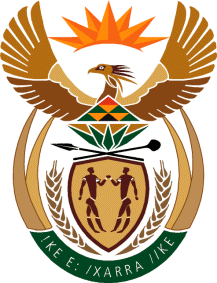 MINISTRY OF TOURISMREPUBLIC OF SOUTH AFRICAPrivate Bag X424, Pretoria, 0001, South Africa. Tel. (+27 12) 444 6780, Fax (+27 12) 444 7027Private Bag X9154, Cape Town, 8000, South Africa. Tel. (+27 21) 469 5800, Fax: (+27 21) 465 3216Ref: TM 2/1/1/10NATIONAL ASSEMBLY:QUESTION FOR WRITTEN REPLY:Question Number:		1888Date of Publication: 	 	1 June 2018NA IQP Number:	 	19Date of reply:		14 June 2018 Ms V Ketabahle (EFF) to ask the Minister of Tourism:(1)	What (a) is the total number of incidents of racism that were reported to the human resources offices 	in (i) her department and (ii) entities reporting to her in (aa) 2016 and (bb) 2017 and (b) are the details 	of each incident that took place;(2)	was each incident investigated; if not, why not in each case; if so, what were the outcomes of the 	investigation in each case?				                                                     NW2048EReply: (a)(i) (aa) – (bb) No  incidents of racism were reported  to the human resources offices of the 				Department for the period.	(a)(ii) (aa) – (bb) No  incidents of racism were reported  to the human resources offices of 				              SA Tourism for the period		(b) Not applicable(2)    Not applicable 